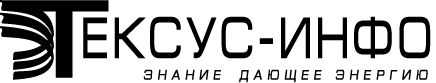 Уполномоченный распространитель официально изданной нормативной документации РостехнадзораУважаемые коллеги!Фирма «Тексус-Инфо» предлагает Вашему вниманиюП Е Р Е Ч Е Н Ь № 1-2015 нормативных документов, стандартов организаций, инструкций и других документов по техническому регулированию, необходимых Вам для производственной деятельности.По вопросам приобретения изданий обращайтесь:Многоканальный телефон	(499) 502-14-08Адрес для корреспонденции:	107023, г. Москва, а/я 6Электронная почта:zakaz@teksus-info.ruinfo@teksus-info.ruКонсультации о действии НДconsultant@teksus-info.ruСайт: www.teksus-info.ruЗаявки принимаются в любой удобной для Вас форме.Поиск изданий, не включенных в данный П Е Р Е Ч Е Н Ь, осуществляется бесплатно в кратчайшие сроки. Отгрузка осуществляется в течение 15 рабочих дней после поступления денежных средств на расчетный счет Фирмы.П Е Р Е Ч Е Н Ь № 1-2015нормативных документов, стандартов организаций, инструкцийи других документов по техническому регулированиюна 24.02.2015 г.Указанные цены не включают НДСНОРМАТИВНЫЕ ДОКУМЕНТЫПРОФЕССИОНАЛЬНЫЕ СТАНДАРТЫПрименяются работодателями при формировании кадровой политики и в управлении персоналом, при организации обучения и аттестации работников, заключении трудовых договоров, разработке должностных инструкций и установлении систем оплаты труда с 1 января 2015 годаСПРАВОЧНАЯ ЛИТЕРАТУРАГОСТыЗаявкана приобретение нормативных документовв «Тексус-Инфо»В случае обращения в ООО «Тексус-Инфо» впервые, пожалуйста, заполните карточку Заказчика.После оплаты счета просим выслать копию платежного поручения для правильного оформления документов.ВНИМАНИЕ!В данный Перечень вошли издания, впервые распространяемые «Тексус-Инфо».Для ознакомления с полным Прайс-листом нормативных документов нашей фирмы Вы можете посетить наш сайт www.teksus-info.ru.В печатном виде Прайс-лист высылается бесплатно по Вашему запросу.Вопросы о введении, сроке действия и отмене нормативных документов в электроэнергетике Вы можете задать по электронной почте:consultant@teksus-info.ruМы распространяем только официально изданные нормативные документыЦены на издания указаны в рублях без учета НДС№ п.п.Наряд-заказНаименование документаЦена за 1 экз,,руб, (без учета НДС)Ставка НДС151-01337Федеральный закон от 18.07.2011 N 223-ФЗ "О закупках товаров, работ, услуг отдельными видами юридических лиц" //ред. от 12.03.2014  с изм. и доп.Федеральный закон от 18.07.2011 N 223-ФЗ90,0010151-01441Федеральные нормы и правила в области промышленной безопасности "Правила безопасности подземных хранилищ газа"Приказ Ростехнадзора от 22.11.2013 N 56180,0010151-01445Правила по охране труда при погрузочно-разгрузочных работах и размещении грузовПриказ Минтруда России от 17.09.2014 N 642н130,0010151-01403Правила разработки и утверждения схем и программ перспективного развития электроэнергетики //ред. от 23.01.2015Постановление Правительства РФ от 17 октября 2009 г. № 823120,0010151-01448Индикативные цены на электрическую энергию и на мощность для населения и приравненных к нему категорий потребителей, а также индикативные цен на электрическую энергию и на мощность для покупателей в отдельных частях ценовых зон оптового рынка, в которых Правительством Российской Федерации установлены особенности функционирования оптового и розничных рынков на 2015 годЗарегистрировано в Минюсте России 15.12.2014 N 35174Приказ ФСТ России от 05.12.2014 N 288-э/270,0010151-01449Индикативные цены на электрическую энергию и на мощность для покупателей - субъектов оптового рынка электрической энергии (мощности) на территориях неценовых зон оптового рынка на 2015 гПриказ ФСТ России от 05.12.2014 N 287-э/160,0010151-01450Предельные уровни тарифов на услуги по передаче электрической энергии, поставляемой населению и приравненным к нему категориям потребителей, по субъектам Российской Федерации на 2015 годПриказ ФСТ России от 05.12.2014 N 289-э/3100,0010151-01340СП 43.13330.2012 Сооружения промышленных предприятий. Актуализированная редакция СНиП 2.09.03-85270,0010151-01341СП 53-101-98. Изготовление и контроль качества стальных строительных конструкций130,0010151-01440Руководство по безопасности «Методика оценки риска аварий на опасных производственных объектах нефтегазоперерабатывающей, нефте- и газохимической промышленности»Приказ Ростехнадзора от 27.12.2013 N 646300,0010151-01358СанПиН 2.6.1.3164-14 Гигиенические требования по обеспечению радиационной безопасности при рентгеновской дефектоскопииПостановление Главного государственного санитарного врача РФ от 05.05.2014 N 3480,0010151-01268СанПиН 2.1.4.1175-02 Гигиенические требования к качеству воды нецентрализованного водоснабжения. Санитарная охрана источниковПостановление Главного государственного санитарного врача РФ от 25.11.2002 N 40100,0010151-01269СТБ EN 13445-2-2009 Сосуды, работающие под давлением. Часть 2. Материалы5600,0018151-01357Квалификационный справочник должностей руководителей, специалистов и других служащих// ред. от 12.02.2014Постановление Минтруда России от 21.08.1998 N 37750,0010151-01390Административный регламент  по исполнению Федеральной службой по экологическому, технологическому и атомному надзору гос. функции по осуществлению гос. контроля и надзора за проведением обязательного энергетического обследования в установленный срокПриказ Ростехнадзора от 22.11.2011 N 653120,0010151-01401Административный регламент по исп. Федеральной службой по экологическому, технологическому и атомному надзору гос. функции по контролю (надзору) за соблюдением особых условий использования земельных участков, расположенных в границах охранных зон объектовПриказ Ростехнадзора от 02.11.2011 N 624110,0010151-01402Административный регламент по исполнению Федеральной службой по экологическому, технологическому и атомному надзору гос. функции по осуществлению государственного контроля и надзора за проведением обязательного энергетического обследования в установленный сПриказ Ростехнадзора от 22.11.2011 N 653120,0010151-01235Базовые цены на работы по ремонту энергетического оборудования. ЧАСТЬ 2. Базовые цены на работы по ремонту паротурбинных установок //с поправкой от 24.05.2004370,0010151-01236Базовые цены на работы по ремонту энергетического оборудования. ЧАСТЬ 10. Базовые цены на работы по ремонту передвижных газотурбинных и паротурбинных электростанций, передвижных и стационарных дизельных электростанций, маневровых тепловозов //от 01.01.200200,0010151-01237Базовые цены на работы по ремонту энергетического оборудования. ЧАСТЬ 11. Базовые цены на работы по ремонту оборудования топливоподачи и мазутного хозяйства //от 01.01.2004140,0010151-01238Базовые цены на работы по ремонту энергетического оборудования. ЧАСТЬ 12. Базовые цены на работы по ремонту энергооборудования водоподготовительных установок // от 01.01.2004130,0010151-01239Базовые цены на работы по ремонту энергетического оборудования. ЧАСТЬ 15. Базовые цены на работы по ремонту тепловой изоляции и обмуровки // от 01.01.200490,0010151-01240Базовые цены на работы по ремонту энергетического оборудования. ЧАСТЬ 1. Базовые цены на работы по ремонту паровых котлов, водогрейных котлов и вспомогательного оборудования //от 01.01.2004300,0010151-01270Сборник инструктивных материалов Госэнергонадзора360,0010151-01289Операционные карты выполнения работ по техническому обслуживанию и ремонту автомобилей КАМАЗ семейства «Мустанг» 5350-3902901 ОК1500,0018151-01284Характеристики погрешности и нормативы их оперативного контроля для методик выполнения измерений показателей  состава и физико-химических свойств объектов санитарно-гигиенического контроля// Методическое пособие700,0018151-01313Методика оценки прочности и сжимаемости крупнообломочных грунтов с пылеватым и глинистым заполнителем и пылеватых и глинистых грунтов с крупнообломочными включениями//1989 г.Утвержден:ДальНИИС Госстроя СССР110,0010151-01404РД 34.21.122-87 Инструкция по устройству молниезащиты зданий и сооружений.130,0010151-01334РД 52.24.467-2008 Методика выполнения измерений массовой концентрации марганца в водах фотометрическим методом с формальдоксимом.12600,0018151-01335РД 52.24.494-2006 Массовая концентрация никеля в водах. Методика выполнения измерений фотометрическим методом с диметилглиоксимом12600,0018151-01442РД 52.24.515-2005 Массовая концентрация диоксида углерода в поверхностных водах суши. Методика выполнения измерений титриметрическим и расчетным методами12700,0018151-01303РД 52.24.380-2006 Массовая концентрация нитратов в водах. Методика выполнения измерений фотометрическим методом с реактивом Грисса после восстановления в кадмиевом редукторе12600,0018151-01304РД 52.24.383-2005 Массовая концентрация аммиака и ионов аммония в водах. Методика выполнения измерений фотометрическим методом в виде индофенолового синего12600,0018151-01305РД 52.24.381-2006 Массовая концентрация нитритов в водах. Методика выполнения измерений фотометрическим методом с реактивом Грисса12600,0018151-01306РД 34.37.523.9-88 Воды производственные тепловых электростанций. Методы определения фосфатов90,0010151-01307РД 34.37.523.10-88 Воды производственные тепловых электростанций. Методы определения окисляемости воды100,0010151-01312РД 24.031.121-2012 Методические указания. Оснащение паровых стационарных котлов устройствами для отбора проб пара и воды130,0010151-01359ПНД Ф 14.1:2:3:4.279-14 Методика определения органического углерода и общего азота в питьевых, природных и сточных водах методом высокотемпературного окисления с использованием анализаторов углерода и азота18100,0018151-01311ПНД Ф 12.1:2:2.2:2.3:3.2-03 Отбор проб почв, грунтов, донных отложений, илов, осадков сточных вод, шламов промышленных сточных вод, отходов производства и потребления // 2014 г.8400,0018151-01314ПНД Ф 16.2.2:2.3:3.33-02 Методика выполнения измерений водородного показателя рН твёрдых и жидких отходов производства и потребления, осадков, шламов, активного ила, донных отложений потенциометрическим методом//2005 г.7000,0018151-01315ПНД Ф 16.2.2:2.3:3.30-02 Методика содержания азота аммонийного в твердых и жидких отходах производства и потребления, осадках, шламах, активном иле, донных отложениях фотометрическим методом с реактивом Несслера9000,0018151-01432МВИ-07-04 Методика выполнения измерений массовой концентрации железа (Fe+3) в промышленных выбросах фотометрическим методом (диапазон 1-1500 мг/м3)14800,0018151-01439ОСТ 108.030.138-85 Воздухоподогреватели генеративные вращающиеся паровых стационарных котлов. Общие технические условия// с изм. 1150,0010151-01393МИ 2807-2003 Рекомендация. ГСИ. Количество электрической энергии. Методика распределения небалансов с использованием неопределенности измерений при взаимных расчетах на оптовом рынке электроэнергии120,0010151-01372Методические рекомендации по разработке инструкций по охране трудаутв. Минтрудом РФ 13.05.2004170,0010151-01338Положение об осуществлении государственного строительного надзора в Российской Федерации//ред. от 29.04.2014Постановление Правительства РФ от 01.02.2006 N 5480,0010151-01339МДС 12-9.2001 Положение о заказчике при строительстве объектов для государственных нужд на территории Российской ФедерацииПостановление Госстроя РФ от 08.06.2001 N 58100,0010151-01342МДС 81-25.2001 Методические указания по определению величины сметной прибыли в строительствеПостановление Госстроя России от 28.02.2001 N 15100,0010151-01343МДС 81-36.2004  Указания по применению федеральных единичных расценок на строительные и специальные строительные работы (ФЕР-2001)Постановлением Госстроя России от 09.10.2003 г. № 180100,0010151-01344МДС 81-37.2004  Указания  по применению федеральных единичных расценок на монтаж оборудования (ФЕРм-2001) Постановление Госстроя России от 09.08.2002 г. № 105.110,0010151-01345МДС 81-38.2004 Указания  по применению федеральных единичных расценок на ремонтно-строительные работы (ФЕРр-2001)Постановление Госстроя России от 09.03.2004 г. № 37.100,0010151-01346МДС 81-40.2006 Указания по применению федеральных единичных расценок на пусконаладочные работы (ФЕРп-2001)Постановление Госстроя России от 01.09.2003 № 160110,0010151-01347МДС 81-33.2004. Методические указания по определению величины накладных расходов в строительствеПостановлением Госстроя РФ от 12.01.2004 N 6160,0010151-01348ГЭСН-2001-08 Сборник № 8. Конструкции из кирпича и блоков // с изм. 2002, 2004Постановление Госстроя России от 26 апреля 2000 года № 36200,0010151-01349ГЭСН-2001-09 Сборник № 9 Строительные металлические конструкции // с изм. 2002, доп. 2004Постановление Госстроя России от 26 апреля 2000 года № 36350,0010151-01360НДП 30.1:2.122-2014 Методика определения галоуксусных кислот в питьевых и природных водах методом газовой хроматографии28800,0018151-01361НДП 30.1:2.129-2014 Методика определения лекарственных препаратов в питьевых и природных водах методом ВЭЖХ с масс-спектрометрическим детектированием28800,0018151-01362НДП 30.5.127-2014 Методика определения фенолов и хлорфенолов в почвах, донных отложениях, осадках сточных вод и отходах производства и потребления методом хромато-масс-спектрометрии28800,0018151-01363НДП 10.5.128-2014 Методика определения гидролитической кислотности осадков сточных вод титриметрическим методом9100,0018151-01364НДП 20.4.85-1-2014 Контроль качества реагентов для водоподготовки. Методика определения бериллия, кадмия, мышьяка, никеля, свинца, сурьмы, хрома методом масс-спектрометрии с индуктивно-связанной плазмой19500,0018151-01365НДП 20.4.85-2-2014 Контроль качества реагентов для водоподготовки. Методика определения ртути методом беспламенной атомно-абсорбционной спектрометрии19500,0018151-01366НДП 20.4.85-3-2014 Контроль качества реагентов для водоподготовки. Методика определения железа и кальция методом атомно-абсорбционной спектрометрии с пламенной атомизацией19500,0018151-01367НДП 20.4.85-4-2014 Контроль качества реагентов для водоподготовки. Методика определения бериллия, кадмия, мышьяка, никеля, свинца, селена, сурьмы и хрома методом атомно-абсорбционной спектрометрии с электротермической атомизацией19500,0018151-01368НДП 20.4.85-5-2014 Контроль качества реагентов для водоподготовки. Методика определения алюминия, железа, кальция, никеля, хрома методом атомно-эмиссионной спектрометрии с индуктивно-связанной плазмой19500,0018151-01374Плакат. Заземление и защитные меры электробезопасности (напр. до 1000 В)// 4 листа, неламин.,450х600 мм790,0018151-01375Плакат. Безопасная эксплуатация газораспределительных пунктов// 4 листа,  неламин.,450х600 мм.790,0018151-01376Плакат. Предупреждающие знаки. "Опасность поражения электрическим током" Пленка (200х200)20,0018151-01377Плакат. Электробезопасность. "Стой! Напряжение". Пленка, 200х200 мм30,0018151-01378Плакат. Электробезопасность. "Работать Здесь". Пленка, 200х200 мм40,0018151-01379Плакаты. Дополнительные знаки "Аптечка первой помощи!"//пленка, 200х200 мм40,0018151-01380Знак. Ответственный за пожарную безопасность//пленка, 100х200 мм15,0018151-01381Знак. Не суй руки куда не надо (самоклеящийся на пленке) диаметр 80 мм30,0018№ п.п.Наряд-заказНаименование документаЦена за 1 экз.,руб. (без учета НДС)Ставка НДС151-01385NEWПрофессиональный стандарт «Специалист по наладке и испытаниям технологического оборудования механосборочного производства»150,0010151-01389NEWПрофессиональный стандарт «Специалист по наладке и испытаниям технологического оборудования термического производства»Приказ Минтруда России от 11.12.2014 N 1010н170,0010№ п.п.Наряд-заказНаименование документаЦена за 1 экз.,руб. (без учета НДС)Ставка НДС151-01320Маньков В.Д., Заграничный С.Ф Справочно-методические рекомендации по изучению «Инструкции по применению и испытанию средств защиты, используемых в электроустановках» (с доп. справочными материалами) //2015 г.260,0018151-01321Маньков В.Д., Заграничный С.Ф. Основные требования к устройству, охране труда и эксплуатации ЭУ напряжением до 1000 В. Справочное пособие для подготовки административно-технического персонала к проверке знаний НОВЫХ правил работы в ЭУ //2015360,0018151-01322Маньков В.Д., Заграничный С.Ф. Справочно-методическое пособие по электробезопасности. Вопросы, билеты, ответы для подготовки к проверке знаний НОВЫХ правил работы в ЭУ на II, III, IV и V группы //2015450,0018151-01285Немцов М.В. Электротехника. Книга 1 //2014950,0018151-01286Немцов М.В. Электротехника. Книга 2 //20141030,0018151-01287Новиков В.А. Электропривод в современных технологиях //1-ое изд., 20141350,0018151-01288Самсонов В.С. Экономика предприятий и отрасли //20141070,0018151-01370Бадагуев Б.Т. Паровые и водогрейные котлы. Безопасность при эксплуатации. Приказы, инструкции, журналы, положения300,0018151-01371Бадагуев Б.Т. Сосуды, работающие под давлением: Безопасность при эксплуатации. Приказы, инструкции, журналы, положения.550,0018151-01323Захаров О.Г. Надежность цифровых устройств релейной защиты. Показатели. Требования. Оценки. //20141120,0018151-01324Гуревич В. И. Уязвимости микропроцессорных реле защиты: проблемы и решения //20141480,0018151-01325Шеин А.Б. Лазарева Н.М. Методы проектирования электронных устройств //2011960,0018151-01331Молчанов С.А., Самакаева Т.О. Комплексная подготовка и переработка многокомпонентных природных газов на газохимических комплексах// 20141400,0018151-01332Алиев  Р.А., Арабский А.К., Арно О.Б., Гункин С.И., Талыбов Э.Г. ИУС газопромысловых объектов: современное состояние и перспективы развития1800,0018151-01333Гумеров А.Г., Султанов Р.Г., Зайнуллин Р.С., Файзулин Р.Н. Диагностика и ремонт трубопроводов. Методы, совершенствование, применение.1000,0018151-01336Калинников И.В. Составление смет на пусконаладочные работы по слаботочным системам, АСУ ТП и предшествующим работам //20159000,0018151-01351Анурьев В.И. Справочник конструктора - машиностроителя: В 3-х томах.24000,0018151-01352Пухальский В.А., Стеценко А.В. Как читать чертежи и технологические документы// 2005 г.350,0018151-01407Справочник инженера-сметчика «Консультации по вопросам ценообразования в строительстве». Часть 12000,0018151-01408Ермаков В.Ф. Электроэнергетика и смежные вопросы: Библиографический указатель //20111560,0018151-01409Ермаков В. Ф. Исследование процессов в электрических сетях: методы, средства, детерминированные и вероятностные модели //2003400,0018151-01410Ермаков В.Ф. Качество электроэнергии //2012600,0018151-01411Ермаков В. Ф., Федоров В.С. Частотомеры промышленного напряжения сети //2011600,0018151-01412Гудзовская В.А., Ермаков В.Ф. Моделирование процессов в электрических сетях //2014800,0018151-01413Джелаухова Г.А., Ермаков В.Ф. Идентификация опасных возмущений напряжения в системах электроснабжения //2014600,0018151-01414Салтыков В.М., Салтыкова О.А. Влияние характеристик дуговых сталеплавильных печей на качество напряжения в системах электроснабжения //2006700,0018151-01415Иванова Г.М., Кузнецов Н.Д., Чистяков В.С. Теплотехнические измерения и приборы440,0018151-01416Теплообменные аппараты ТЭС. В 2 книгах.// под общ.ред. Ю.Г.Назмеева и В.Н.Шлянникова4400,0018151-01384Ранд С.Дж. Анализ нефтепродуктов. Методы, их назначение и применение//  под ред. Нехамкиной Л.Г., Новикова Е.А.7200,0018151-01382Фабрицио Т., Теппинг Д. 5S для офиса: как организовать эффективное рабочее место760,0018151-01446Ефремова О.С. Служба охраны труда в организации //2015700,0018151-01447Ефремова О.С. Медицинские осмотры работников организаций. Новый порядок их организации и проведения //2015420,0018151-01243Михайлов Ю.М. Все приказы по кадрам //2015320,0018151-01310Обучение личного состава нештатных аварийно-спасательных формирований //уч. пособие, 20141080,0018№ п.п.Наряд-заказНаименование документаЦена за 1 экз,,руб, (без учета НДС)Ставка НДС151-01272ГОСТ Р 55603-2013 Котлы паровые утилизаторы парогазовых установок. Типы и основные параметры90,0010151-01273ГОСТ Р ИСО 26142-2013 Приборы стационарные для обнаружения водорода110,0018151-01275ГОСТ Р 8.816-2013 Государственная система обеспечения единства измерений. Газ природный. Объемная теплота сгорания. Методика измерений с применением калориметра сжигания с бомбой100,0010151-01444ГОСТ OIML R 111-1-2009 ГСИ. Гири классов точности E
(индекса 1), E (индекса 2), F (индекса 1), F (индекса 2), M (индекса 1), M (индекса 1-2), M (индекса 2), M (индекса 2-3) и M (индекса 3). Часть 1. Метрологические и технические требования260,0010т22-01149ГОСТ Р 51712-2001 Трубки индикаторные. Общие технические условия90,0010т22-01214ГОСТ Р 51069-97 Нефть и нефтепродукты. Метод определения плотности, относительной плотности и плотности в градусах API ареометром80,0010т22-01222ГОСТ Р ИСО 18283-2010 Уголь каменный и кокс. Ручной отбор проб170,0010т22-01223ГОСТ Р ИСО 13909-1-2010 Уголь каменный и кокс. Механический отбор проб. Часть 1. Общее введение150,0010т22-01225ГОСТ Р 53357-2013 Топливо твердое минеральное. Технический анализ80,0010т22-01224ГОСТ ISO 13909-8-2013 Уголь каменный и кокс. Механический отбор проб. Часть 8. Методы определения систематической погрешности200,0010т22-01292ГОСТ Р ИСО 4753-2013 Изделия крепежные. Концы деталей с наружной метрической резьбой100,0018т22-01293ГОСТ Р ИСО 7046-1-2013 Винты с потайной головкой и крестообразным шлицем типа Н или типа Z. Класс точности А. Часть 1. Винты стальные класса прочности 4.8150,0010т22-01298ГОСТ Р 6.30-2003 Унифицированные системы документации. Унифицированная система организационно-распорядительной документации. Требования к оформлению документов90,0010т22-01302ГОСТ Р 51588-2000 Угли каменные и антрациты Кузнецкого и Горловского бассейнов для технологических целей. Технические условия80,0010т22-01326ГОСТ Р 55105-2012 Единая энергетическая система и изолированно работающие энергосистемы. Оперативно-диспетчерское управление. Автоматическое противоаварийное управление режимами энергосистем. Противоаварийная автоматика энергосистем. Нормы и требования120,0010т22-01327ГОСТ Р 55608-2013 Единая энергетическая система и изолированно работающие энергосистемы. Оперативно-диспетчерское управление. Переключения в электроустановках. Общие требования400,0010т22-01328ГОСТ Р 55438-2013 Единая энергетическая система и изолированно работающие энергосистемы. Оперативно-диспетчерское управление. Релейная защита и автоматика. Взаимодействие субъектов электроэнергетики и потребителей электрической энергии при создании (модер120,0010т22-01329ГОСТ Р МЭК 60044-7-2010 Трансформаторы измерительные. Часть 7. Электронные трансформаторы напряжения180,0010т22-01330ГОСТ Р МЭК 60044-8-2010 Трансформаторы измерительные. Часть 8. Электронные трансформаторы тока260,0010т22-01350ГОСТ Р 53254-2009 Техника пожарная. Лестницы пожарные наружные стационарные. Ограждения кровли. Общие технические требования. Методы испытаний100,0010т22-01353ГОСТ Р ИСО 1207-2013 Винты с низкой цилиндрической головкой со шлицем. Класс точности А100,0010т22-01417ГОСТ Р 55851-2013 Горелки газовые, газомазутные и пылегазовые паровых и водогрейных котлов. Приемочные испытания. Общие требования80,0010т22-01156ГОСТ 17187-2010 Шумомеры. Часть 1. Технические требования150,0010т22-01158ГОСТ Р 1.0-2012 Стандартизация в Российской Федерации. Основные положения // с изм. 1300,0010т22-01162ГОСТ 26824-2010 Здания и сооружения. Методы измерения яркости120,0010т22-01164ГОСТ 12.4.041-2001 Система стандартов безопасности труда. Средства индивидуальной защиты органов дыхания фильтрующие. Общие технические требования //с поправкой75,0010т22-01221ГОСТ 2917-76 Масла и присадки. Метод определения коррозионного воздействия на металлы// С изм. 1,260,0010т22-01226ГОСТ 147-2013 Топливо твердое минеральное. Определение высшей теплоты сгорания и расчет низшей теплоты сгорания150,0010т22-01291ГОСТ 8.633-2013 Государственная система обеспечения единства измерений. Мерники металлические технические. Методика поверки100,0010т22-01294ГОСТ 30245-2012 Профили стальные гнутые замкнутые сварные квадратные и прямоугольные для строительных конструкций. Технические условия220,0018т22-01295ГОСТ 3478-2012 Подшипники качения. Присоединительные размеры200,0010т22-01296ГОСТ 31947-2012 Провода и кабели для электрических установок на номинальное напряжение до 450/750 В включительно. Общие технические условия100,0010т22-01299ГОСТ 21743-76 Масла авиационные. Технические условия // с изм. 1-760,0010т22-01300ГОСТ 32464-2013 Угли бурые, каменные и антрацит. Общие технические требования100,0010т22-01301ГОСТ 32356-2013 Угли каменные и антрациты окисленные Кузнецкого и Горловского бассейнов. Классификация100,0010т22-01308ГОСТ 3877-88 Нефтепродукты. Метод определения серы сжиганием в калориметрической бомбе70,0010т22-01354ГОСТ Р ИСО 2009-2013 Винты с потайной головкой со шлицем. Класс точности А100,0010т22-01355ГОСТ 31993-2013 (ISO 2808:2007) Материалы лакокрасочные. Определение толщины покрытия100,0010т22-01356ГОСТ Р ИСО 9612-2013 Акустика. Измерения шума для оценки его воздействия на человека. Метод измерений на рабочих местах200,0010т22-01369ГОСТ 10585-2013 Топливо нефтяное. Мазут. Технические условия //с поправкой100,0010т22-01373ГОСТ 26887-86 Площадки и лестницы для строительно-монтажных работ. Общие технические условия65,0010т22-01383ГОСТ ISO 13909-7-2013 Уголь каменный и кокс. Механический отбор проб. Часть 7. Методы определения прецизионности отбора, подготовки и испытания проб150,0010т22-01388ГОСТ 17.2.3.02-2014. Межгосударственный стандарт. Правила установления допустимых выбросов загрязняющих веществ промышленными предприятиями80,0010т22-01391ГОСТ 2184-2013 Кислота серная техническая. Технические условия200,0010т22-01392ГОСТ 20301-74 Смолы ионообменные. Аниониты. Технические условия//С изм. 1-5100,0010т22-01418ГОСТ 31532-2012 Энергосбережение. Энергетическая эффективность. Состав показателей. Общие положения80,0010т22-01419ГОСТ 31607-2012 Энергосбережение. Нормативно-методическое обеспечение. Основные положения90,0010т22-01420ГОСТ Р 55682.2-2013 Котлы водотрубные и котельно-вспомогательное оборудование. Часть 2. Материалы для деталей котлов, работающих под давлением, и для вспомогательных устройств160,0010т22-01421ГОСТ Р 55682.3-2013 Котлы водотрубные и котельно-вспомогательное оборудование. Часть 3. Конструирование и расчет узлов, работающих под давлением410,0010т22-01422ГОСТ Р 55682.6-2013 Котлы водотрубные и котельно-вспомогательное оборудование. Часть 6. Контроль и испытания в процессе изготовления, документация и маркировка деталей котла, работающих под давлением120,0010т22-01423ГОСТ Р 55682.8-2013 Котлы водотрубные и котельно-вспомогательное оборудование. Часть 8. Требования к топкам котлов, работающих на жидких и газообразных топливах110,0010т22-01424ГОСТ Р 55682.9-2013 Котлы водотрубные и котельно-вспомогательное оборудование. Часть 9. Требования к топочным устройствам котлов, работающих на пылевидном твердом топливе100,0010т22-01425ГОСТ Р 55682.10-2013 Котлы водотрубные и котельно-вспомогательное оборудование. Часть 10. Требования к защитным устройствам от превышения допустимого давления80,0010т22-01426ГОСТ Р 55682.11-2013 Котлы водотрубные и котельно-вспомогательное оборудование. Часть 11. Требования к ограничительным устройствам котла и котельно-вспомогательного оборудования130,0010т22-01427ГОСТ Р 55682.12-2013 Котлы водотрубные и котельно-вспомогательное оборудование. Часть 12. Требования к качеству питательной и котельной воды90,0010т22-01428ГОСТ Р 55682.13-2013 Котлы водотрубные и котельно-вспомогательное оборудование. Часть 13. Требования к установкам газоочистки80,0010т22-01429ГОСТ Р 55682.14-2013 Котлы водотрубные и котельно-вспомогательное оборудование. Часть 14. Требования к установкам очистки дымовых газов от оксидов азота (DENOX), применяющих сжиженный аммиак и водный раствор аммиака100,0010т22-01430ГОСТ Р 55682.15-2013 Котлы водотрубные и котельно-вспомогательное оборудование. Часть 15. Приемочные испытания310,0010т22-01431ГОСТ Р 55682.16-2013 Котлы водотрубные и котельно-вспомогательное оборудование. Часть 16. Требования к топочным устройствам котлов со слоевым сжиганием и сжиганием в кипящем (псевдоожиженном) слое твердого топлива90,0010т22-01433ГОСТ Р 55682.4-2013 Котлы водотрубные и котельно-вспомогательное оборудование. Часть 4 Расчет в процессе эксплуатации предполагаемого срока службы котла100,0010т22-01434ГОСТ Р 55682.5-2013 Котлы водотрубные и котельно-вспомогательное оборудование. Часть 5. Конструктивное исполнение и технология производства частей котла, работающих под давлением310,0010т22-01435ГОСТ Р 9.414-2012 Единая система защиты от коррозии и старения. Покрытия лакокрасочные. Метод оценки внешного вида150,0010т22-01436ГОСТ 31168-2014 Здания жилые. Метод определения удельного потребления тепловой энергии на отопление1500,0018т22-01437ГОСТ ISO 12100-2013 Безопасность машин. Основные принципы конструирования. Оценки риска и снижения риска2920,0018т22-01438ГОСТ 5632-2014 Легированные нержавеющие стали и сплавы коррозионно-стойкие, жаростойкие и жаропрочные. Марки2050,0018Карточка Заказчика(при наличии) № договора ____________________________________________ Плательщик: __________________________________________________________________________________________Юридический адрес: ____________________________________________________________________________________Почтовый адрес: ________________________________________________________________________________________Расчетный счет Плательщика: ____________________________________________________________________________Банк Плательщика: ____________________________________ Город: __________________ БИК: ___________________Корреспондентский счет Плательщика: ____________________________________________________________________ИНН/КПП: ___________________________________ ОКПО ___________________________________________________Грузополучатель: ______________________________________________________________________________________Юридический адрес: _____________________________________________________________________________________Почтовый адрес: ________________________________________________________________________________________ИНН/КПП: ___________________________________ ОКПО ___________________________________________________Расчетный счет Грузополучателя: _________________________________________________________________________Банк Грузоплучателя: __________________________________ Город: __________________ БИК: ___________________Корреспондентский счет Грузополучателя: _________________________________________________________________ИНН/КПП: ___________________________________ ОКПО ___________________________________________________Контактное лицо (ФИО): _________________________________________________________________________________Телефон: ___________________ Факс _____________________ e-mail: ___________________________________________Способ доставки: Почта (бесплатно) Самовывоз Срочная (стоимость оговаривается дополнительно)№ п.п.Наряд-заказЦена за 1 экз.,руб. (без учета НДС)Кол-во№ п.п.Наряд-заказЦена за 1 экз.,руб. (без учета НДС)Кол-во